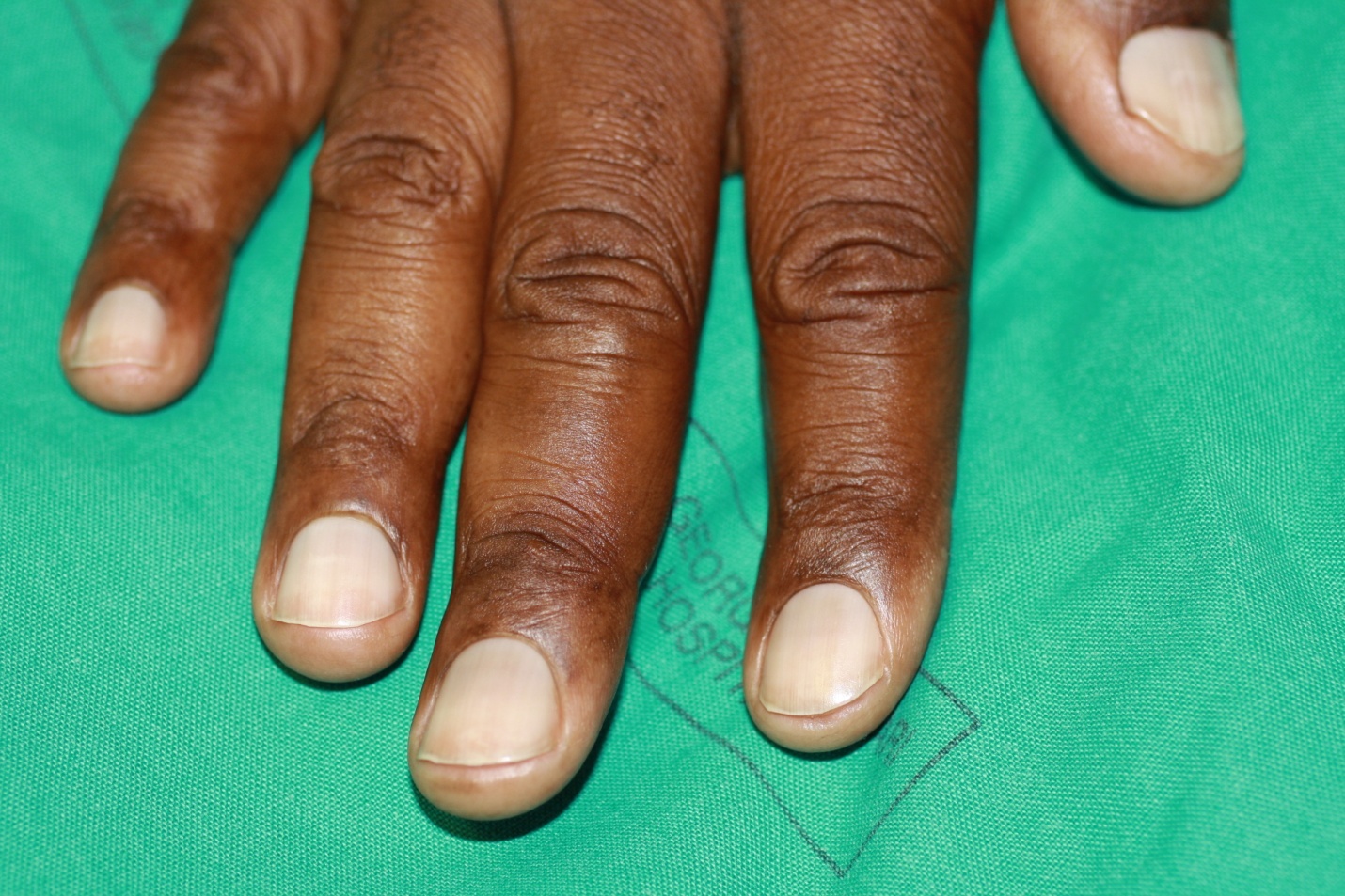 Fig 1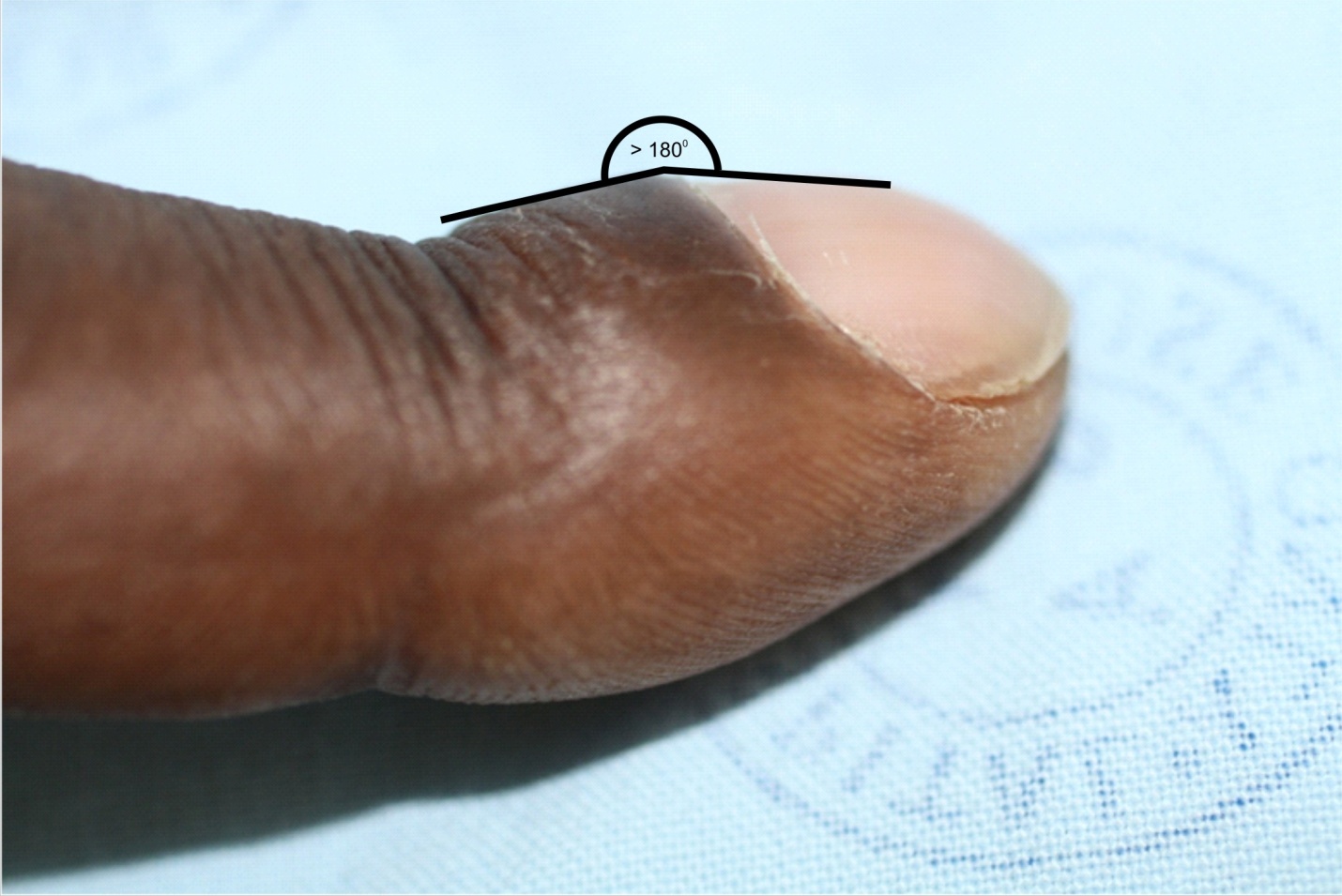 Fig 2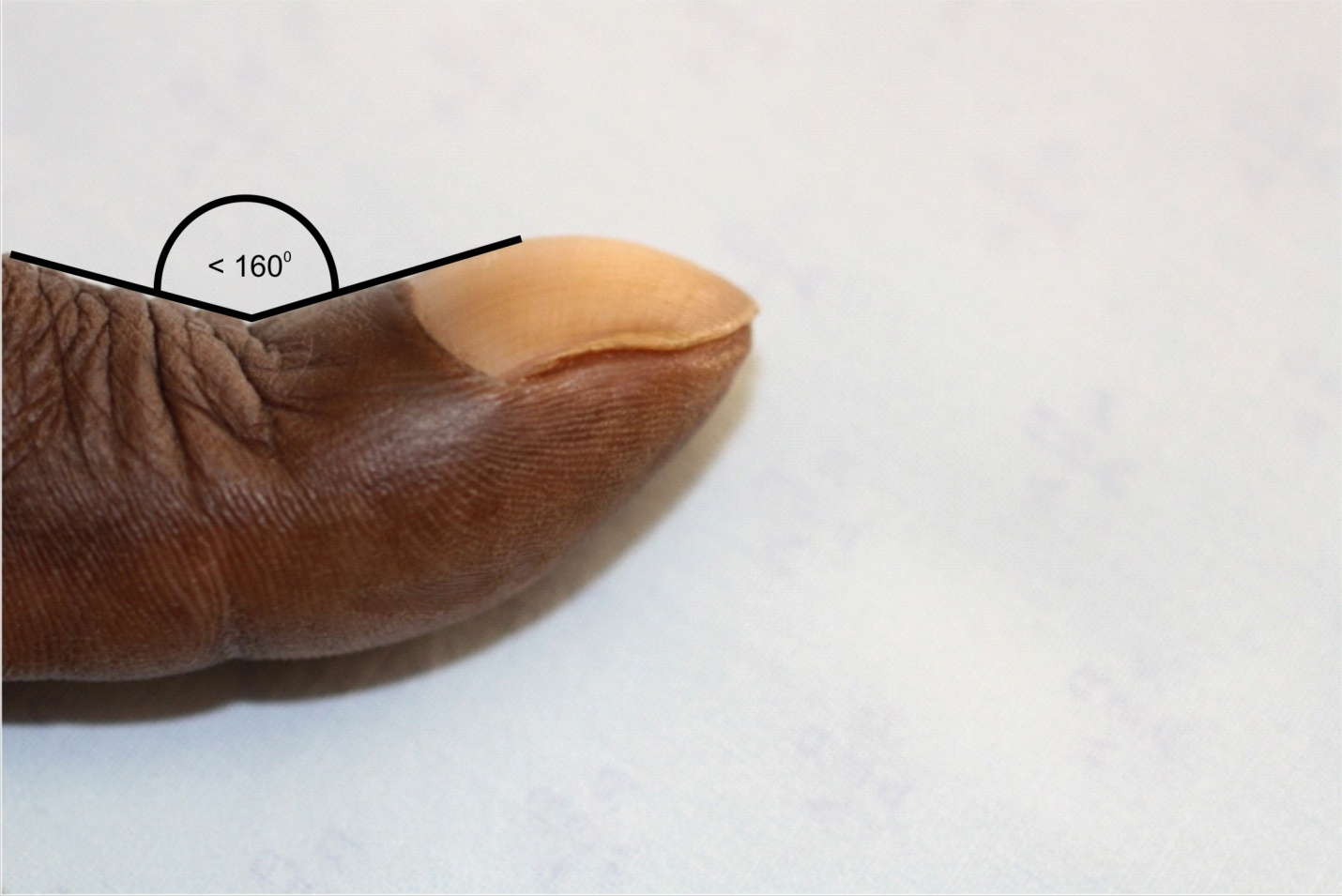 Fig 3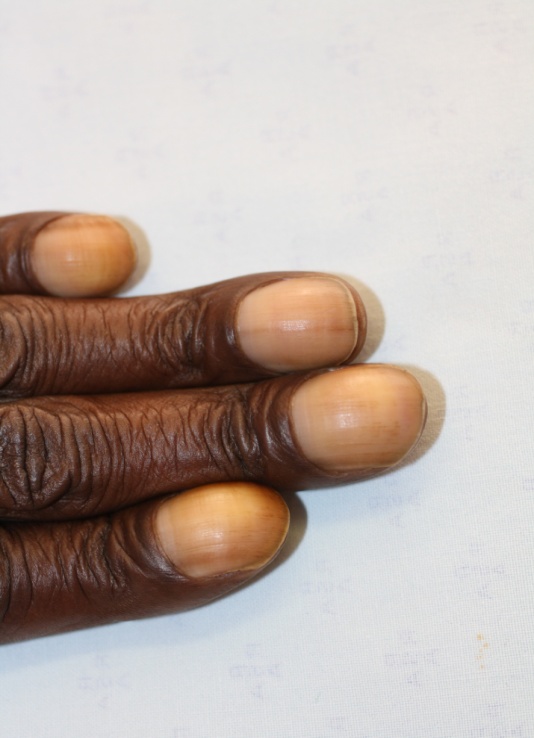 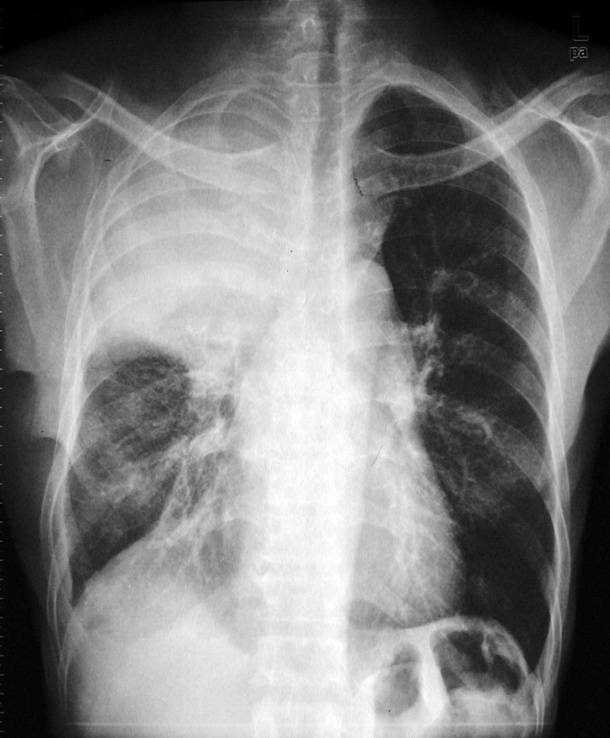 Fig 4     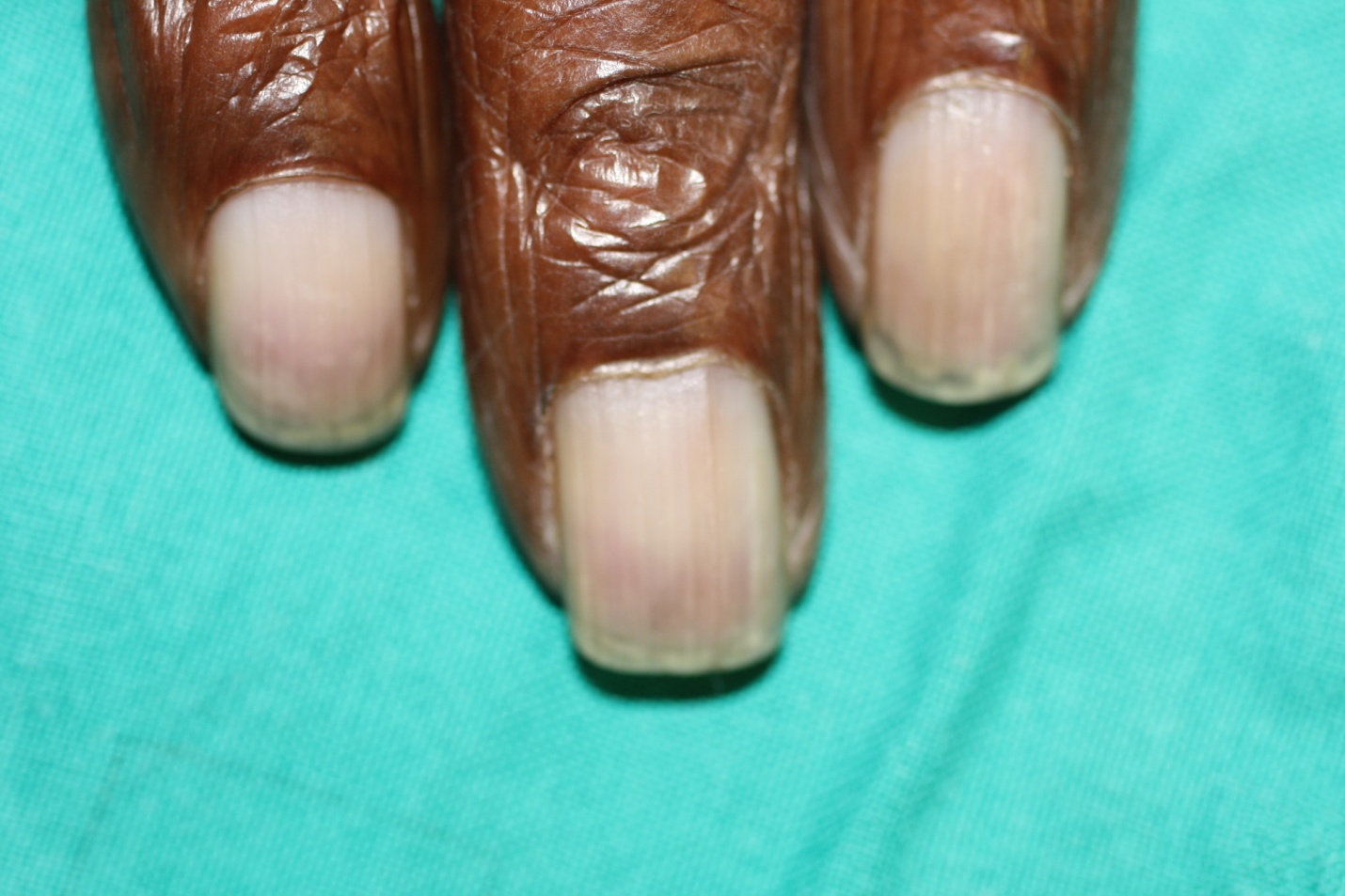 Fig 5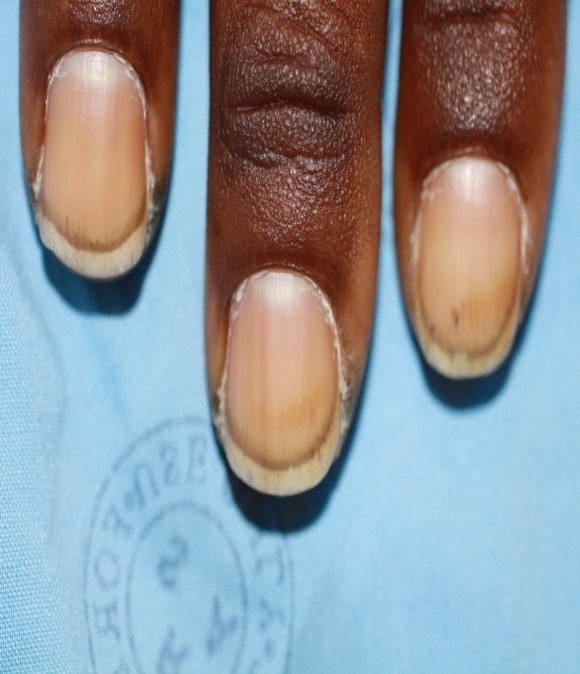 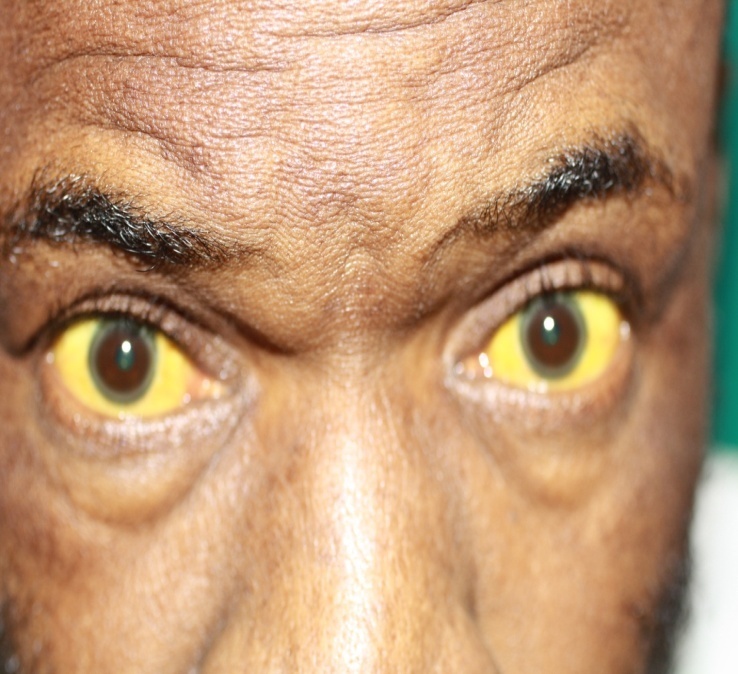 Fig 6 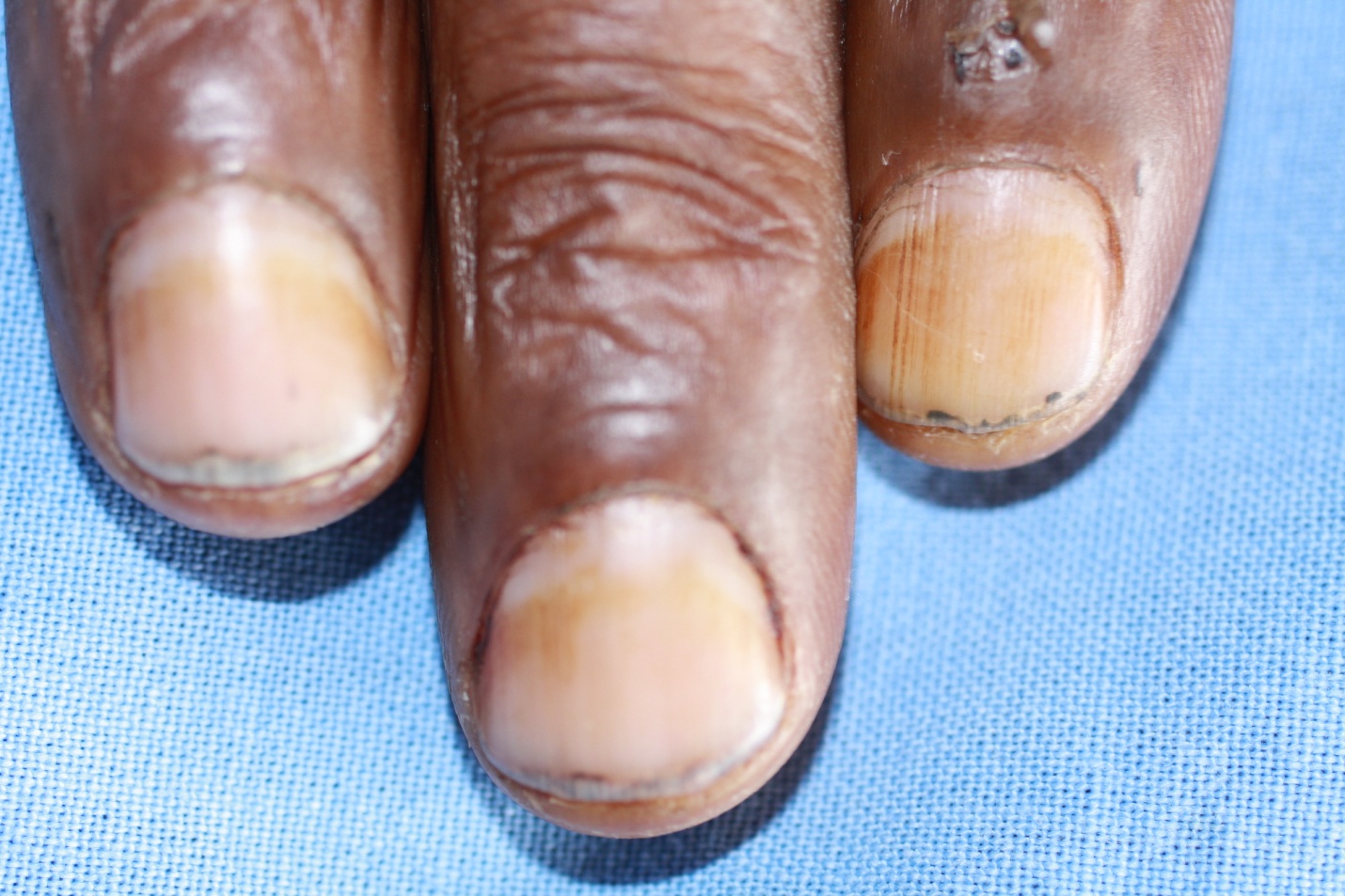 Fig 7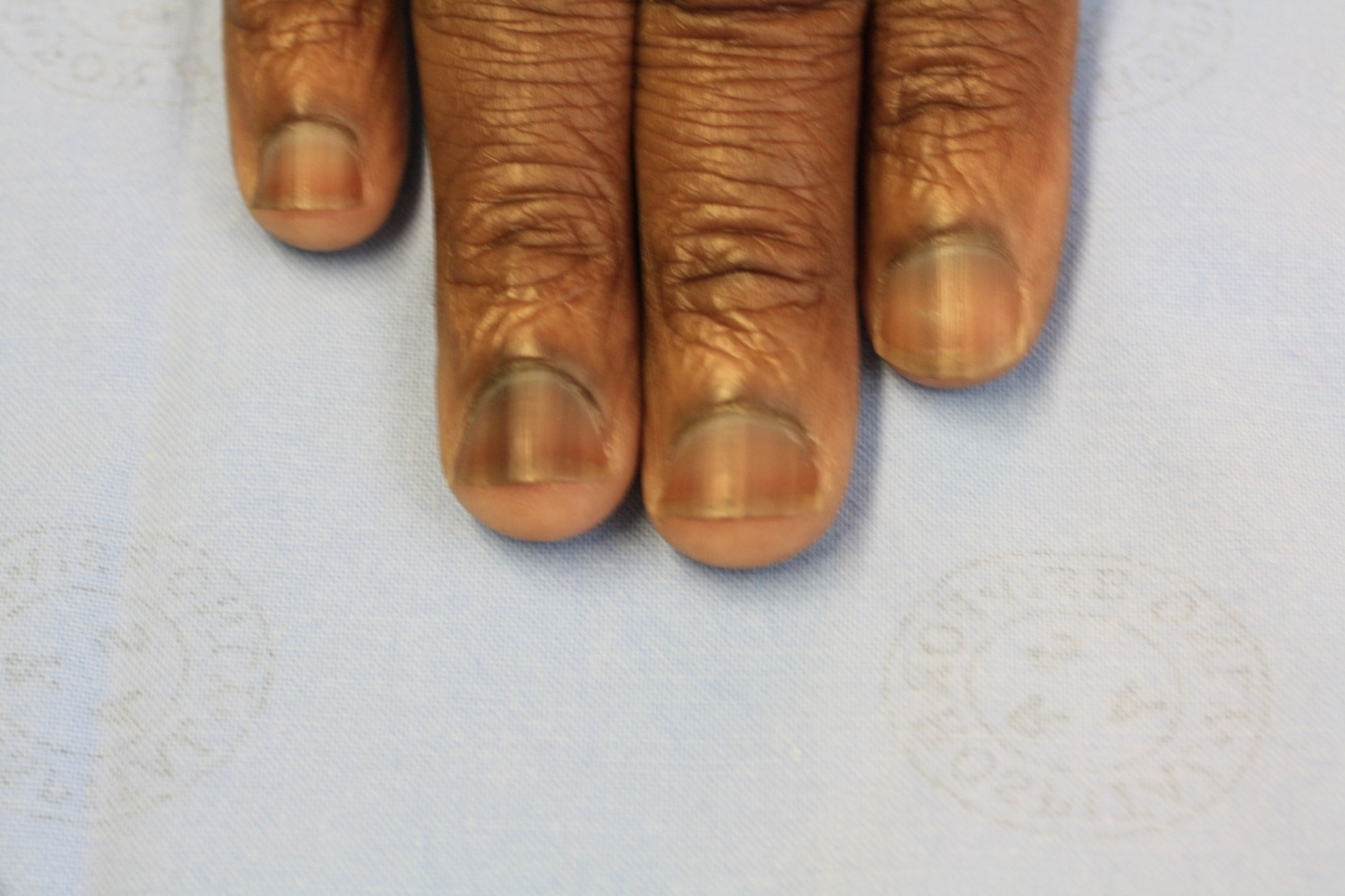 Fig 8Fig 9 (a)Fig 9(b)Fig 9 (c )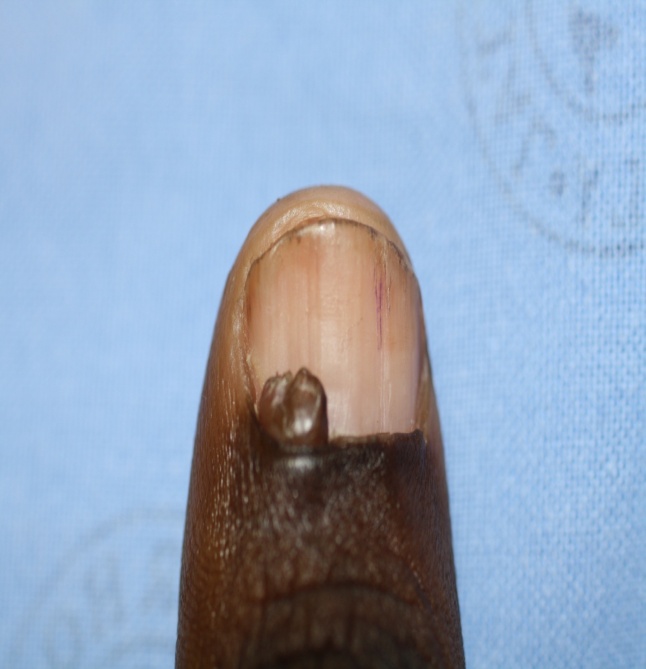 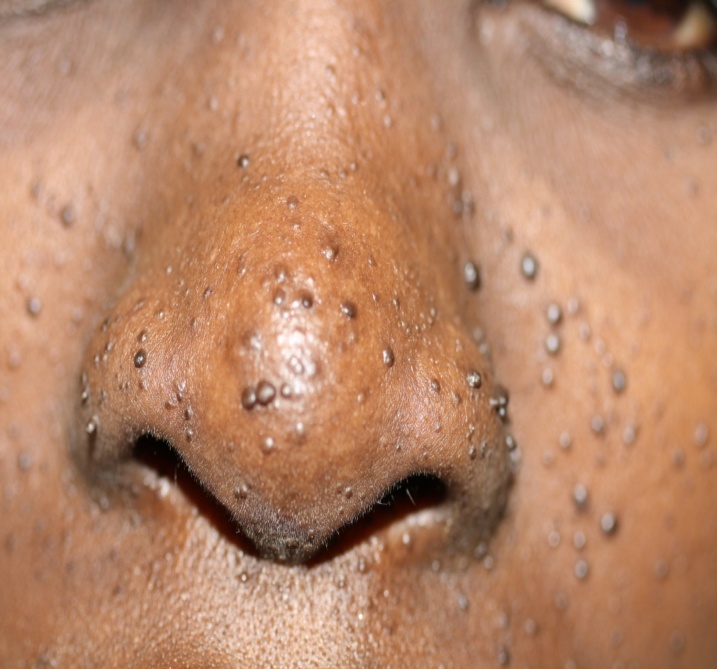 Fig 10 (a,b)